			    บันทึกข้อความ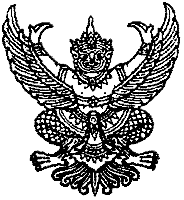 ส่วนราชการ ………………............................................ คณะศิลปกรรมศาสตร์ มทร.ธัญบุรี     โทร.  .......................ที่ อว 0649.09......../......................   	 	วันที่...........................................................เรื่อง   ขออนุญาตเดินทางไปราชการโดยไม่เบิกจ่ายจากส่วนราชการ  เรียน   คณบดีคณะศิลปกรรมศาสตร์ ผ่านรองคณบดีฝ่ายบริหารและวางแผน และ หัวหน้าหน่วยงานต้นสังกัด          	ด้วยข้าพเจ้า   นาย  นาง  นางสาว................................................................. ตำแหน่ง  อาจารย์  ผู้ช่วยศาสตราจารย์     รองศาสตราจารย์     ...................................................สังกัด  ภาควิชานาฏดุริยางคศิลป์   ภาควิชาทัศนศิลป์      ภาควิชาศิลปะการออกแบบและเทคโนโลยี สำนักงานคณบดี  คณะศิลปกรรมศาสตร์  มทร.ธัญบุรี  มีความประสงค์ขออนุญาตไปราชการเกี่ยวกับ................................................................................................................................................................................................................................................................................................................................................................…………………………………………………………………………………………………….……………………………………………………….ในวันที่...................................................ถึงวันที่..................................................... เวลา.....................................น.ณ ...........................................................................................................................................................................โดยไม่เบิกจ่ายจากทางราชการ รายละเอียดดังเอกสารประกอบการพิจารณาที่แนบมาพร้อมนี้      	จึงเรียนมาเพื่อโปรดพิจารณาอนุญาต 						ลงชื่อ.................................................................						      (................................................................)							  	    ผู้ขออนุญาต ความเห็นของผู้บังคับบัญชาชั้นต้น     (หัวหน้าหน่วยงานต้นสังกัด)        เห็นควรอนุญาต        ไม่เห็นควรอนุญาต  เนื่องจาก................................................................ ................................................................     ลงชื่อ................................................           (...............................................)    ตำแหน่ง.............................................                 ........./................../......... ความเห็นของรองคณบดี     ฝ่ายบริหารและวางแผน       เห็นควรอนุญาต  และมอบงานบุคลากร เพื่อดำเนินการในส่วนที่ เกี่ยวข้องต่อไป       ไม่เห็นควรอนุญาต เนื่องจาก............................................................ ลงชื่อ.................................................        (ดร.ถาวรดา  จันทนะสุต)  รองคณบดีฝ่ายบริหารและวางแผน         ........./................../......... การพิจารณาสั่งการของคณบดี     คณะศิลปกรรมศาสตร์       อนุญาตและมอบดังเสนอ        ไม่อนุญาต  เนื่องจาก .....................................................................................................................ลงชื่อ.................................................   (รองศาสตราจารย์ ดร.สมพร  ธุรี)      คณบดีคณะศิลปกรรมศาสตร์         ........./................../.........       